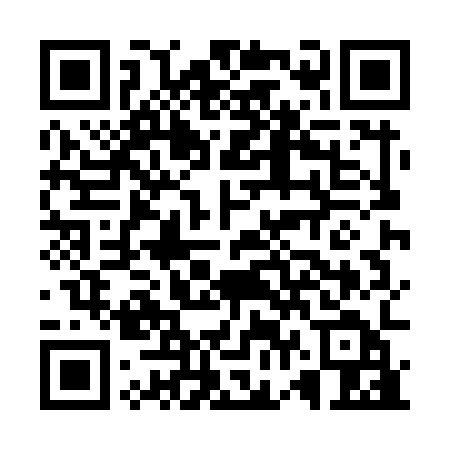 Ramadan times for Bowen, AustraliaMon 11 Mar 2024 - Wed 10 Apr 2024High Latitude Method: NonePrayer Calculation Method: Muslim World LeagueAsar Calculation Method: ShafiPrayer times provided by https://www.salahtimes.comDateDayFajrSuhurSunriseDhuhrAsrIftarMaghribIsha11Mon4:544:546:0812:173:416:266:267:3512Tue4:554:556:0912:173:416:256:257:3413Wed4:554:556:0912:173:416:246:247:3314Thu4:564:566:0912:163:406:236:237:3215Fri4:564:566:0912:163:406:226:227:3116Sat4:564:566:1012:163:406:216:217:3017Sun4:574:576:1012:153:406:206:207:3018Mon4:574:576:1012:153:396:206:207:2919Tue4:574:576:1112:153:396:196:197:2820Wed4:584:586:1112:153:396:186:187:2721Thu4:584:586:1112:143:386:176:177:2622Fri4:584:586:1112:143:386:166:167:2523Sat4:594:596:1212:143:376:156:157:2424Sun4:594:596:1212:133:376:146:147:2325Mon4:594:596:1212:133:376:136:137:2226Tue4:594:596:1312:133:366:136:137:2127Wed5:005:006:1312:123:366:126:127:2128Thu5:005:006:1312:123:356:116:117:2029Fri5:005:006:1312:123:356:106:107:1930Sat5:005:006:1412:123:356:096:097:1831Sun5:015:016:1412:113:346:086:087:171Mon5:015:016:1412:113:346:076:077:162Tue5:015:016:1412:113:336:076:077:153Wed5:015:016:1512:103:336:066:067:154Thu5:025:026:1512:103:326:056:057:145Fri5:025:026:1512:103:326:046:047:136Sat5:025:026:1512:093:316:036:037:127Sun5:025:026:1612:093:316:026:027:118Mon5:035:036:1612:093:306:026:027:119Tue5:035:036:1612:093:306:016:017:1010Wed5:035:036:1712:083:306:006:007:09